هو السامع البصير المجيب اين أيام مع أحزان وارده...حضرت بهاءاللهاصلی فارسی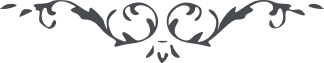 من آثار حضرة بهاءالله – لئالئ الحكمة، المجلد 3، لوح رقم (226)هو السّامع البصير المجيباين ايّام مع احزان وارده جمال احديّه در كلّ احيان بذكر و ثنای ذات مقدّسش مشغول، طوبى از برای نفسيكه ندای الهيرا شنيد و باستقامت تمام بر خدمت امرش قيام نمود، ايدوستان قدر ايّام الله را بدانيد و از فيوضات فيّاض حقيقی در يومش محروم نمانيد، امروز سلطان ايّامست و عمل در او مالك اعمال جهد نمائيد تا ظاهر شود از شما خدمتيكه عَرف بقا از او استشمام شود و بطراز ابدی فائز گردد، قَدْ حَضَرَ ذِكْرُكَ لَدى الْمَظْلُوْمِ وَنُزِّلَ لَكَ هذا الْكِتابُ الْمُبِيْنُ، أَنِ اشْكُرِ اللهَ بِهذا الْفَضْلِ الأَعْظَمِ إِنَّهُ يَسْمَعُ وَيَرَى وَهُوَ السَّمِيْعُ الْعَلِيْمُ.